       KS3 Languages Options Form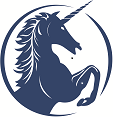 
In KS3 students study two Modern Foreign Languages. Please indicate below your child’s order of preference. While we will do our utmost to secure your child’s first choice, this may not be possible. Their third option is a reserve.FrenchMandarin SpanishStudent’s name: ……………………..………………….......... Form: …………………….Parent/guardian signature: ………………………………………………………………………….….Please return this form as a hard copy or an electronic copy to the School Office office.prep@sanctonwood.co.uk  by Friday 6th March  2020.